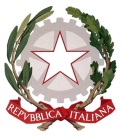 Ministero dell’Istruzione, dell’Università e della RicercaCENTRO PROVINCIALE ISTRUZIONE ADULTITRIESTEAl Dirigente Scolastico del CPIA di TriesteIl/La sottoscritto/a chiede di essere ammesso a frequentare percorsi di istruzione e formazione per adulti istituiti per l’anno scolastico   2019/2020  CORSO INFORMATICA DI N. 30 ORE     COSTO EURO 30,00A tal fine dichiara, sotto la propria responsabilità, che rispondono a verità i seguenti dati concernenti la propria posizione anagrafica, scolastica e lavorativa:Cognome ____________________________________Nome______________________________  M          F 	Comune di nascita ________________________________________________________________________Prov.______Stato_____________________________Cittadinanza__________________________________Data di nascita ___________________________________ Età (anni) _____________________________ Comune di residenza___________________________________________   (C.A.P. ___________________)  (Prov. __________)Indirizzo________________________________________N° _______, Telefono______________________Mail___________________________________________________________________________________Titolo di studio posseduto __________________________________ (n° anni scolastici _______________) Anno scolastico nel quale il titolo di studio di cui sopra è stato conseguito ____________________________ ISCRITTO AL CPIA PER L’A.S. 19/20				□NON ISCRITTO AL CPIA PER L’A.S. 19/20			□Condizione lavorativa (indicare se si è in una delle seguenti posizioni):  □  Non occupato			     		 □   Disoccupato  □  Pensionato                                  	    		 □   Occupato (in tal caso indicare): Si allega copia del documento di identità (passaporto o carta d’identità) e, per gli stranieri non comunitari, permesso di soggiorno o ricevuta della domanda di permesso.POSTE ITALIANE SPA - IBAN:      IT 26 Q 07601 03200 001046804819intestato a:                           CENTRO PROVINCIALE ISTRUZIONE ADULTI DI TRIESTEcausale: COGNOME NOME quota contributo iscrizione corso di INFORMATICA  a.s. 2019/2020Data __________________________				Firma ______________________________N.B.  - La domanda deve essere compilata in ogni sua parte□  INFORMATICA DI BASE